臺北市110學年度「原住民族文化教師培力」外埠參訪活動實施計畫壹、依據：一、原住民族教育法第37條二、臺北市原住民族教育方案三、111年度教育部國民及學前教育署補助計畫四、111年度臺北市原住民族教育資源中心計畫實施目的：透過本次參訪活動之定點團體學習與在地部落傳統文化體驗，促進教師認識原住民族文化與生活。二、藉由部落體驗、參訪及研習座談，增進本市教師對原住民族文化與科學教    育之知能，進而研發相關教材。三、透過與原住民族教育相關機構參訪及交流，了解當前原住民族教育推動工    作現況。四、藉由本次文化培力活動，提升本市教師原住民族議題相關知能，並實踐於教學工作。指導單位：教育部國民及學前教育署、臺北市政府教育局主辦單位：臺北市原住民族教育資源中心伍、協辦單位：臺北市國民教育輔導團陸、活動日期及行程：一、日期：111年07月12日（星期二）至111年07月14日（星期四）二、行程：請參閱附件一柒、參加對象、名額與錄取順序：錄取名額以30名為限，若超過報名人數，依照報名時間及下列資格順序錄取。一、曾參與本市110學年度「原住民族文化教師培力」增能計畫初階研習之     教師二、本市原住民族課程設計及教材研發小組教師三、本市對原住民族議題、文化及教學課程有興趣之教師捌、報名方式：即日起至111年6月24日（星期五）中午12時前，請至臺北市教師在職研習網（https://insc.tp.edu.tw）報名，並填寫google表單：https://forms.gle/aTTR9L4vYrL3vL5p9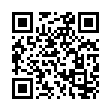 玖、預期效益：參與教師能藉由本次活動，提升對原住民族教育推動工作現況之了解。參與教師能經由本次活動，將原住民族文化與科學教育實踐於教學中。參與教師能透過本次活動，合力產出原住民族議題融入領域課程教案。拾、注意事項：一、請參加本次活動之教師完成COVID-19三劑疫苗施打，並提具證明。二、請參與本次活動之教師於活動前三天完成快篩檢驗，並拍照紀錄，以利報     到當天提出，若快篩結果為陽性恕難同意參訪。三、報到當天請繳交健康聲明書(附件二)，並配合現場體溫量測，若體溫測量    超過37.5度則無法參與本次外埠參訪活動。四、請參與教師自備個人藥品，如:暈車藥等。拾壹、參加研習人員請各校給予公假出席。拾貳、聯絡人：臺北市原住民族教育資源中心 課程教學組長 鄧文旋老師（電話：2783-7697分機1603）附件一＊備註：因應疫情可能造成行程與日期更動，屆時將公告於臺北市原住民教育資源中心官網，請留意本中心最新消息。附件二健康聲明書健康聲明書    因應嚴重特殊傳染性肺炎(以下簡稱COVID-19)疫情期間，為落實防疫工作，請詳細閱讀並如實填答此聲明書，以下任一項勾選「是」者，請勿參與本次活動。本調查之個人相關資料，僅提供「臺北市110學年度原住民族文化教師培力外埠參訪活動」防疫需求使用。一、姓名：                二、性別：□男 □女 □其他三、服務單位：                   四、聯絡電話：五、過去14天內您是否持有衛生主管機關或檢疫人員開立之「居家隔離通知書」、「居家檢疫通知書」、「健康關懷通知書」或「自主健康管理通知書」？□是 □否六、過去14天內是否曾自他國入境？□是 □否七、過去14天內是否曾出現發燒(耳溫≧38°C、額溫≧37.5°C)、呼吸道、嗅、味覺異常或不明原因之腹瀉等症狀？□是 □否八、您或您同住家屬過去14天內是否曾密切接觸COVID-19確診病例？□是 □否九、活動3天內COVID-19快篩是否為陽性?□是 □否※本人確認以上聲明均為屬實，並同意承擔因提供不實資訊而導致的相關法律責任。簽名：                                 日期:※風險告知：本身有慢性肺病(含氣喘)，心血管疾病、腎臟、肝臟、神經、血液或代謝疾病者(含糖尿病)、血紅素病變、免疫不全需長期治療者、孕婦等，於國內嚴重特殊傳染性肺炎疫情流行期間，建議避免參加。DAY1  7/12(二)活動行程0700-0730集合0730-0950前往活動地點0950-1000步行前往新竹五峰鄉五峰國民小學1000-1200新竹五峰鄉五峰國民小學交流1200-1300午餐1300-1330前往矮靈祭場1330-1430矮靈祭場&賽夏族民俗文物館1530-1630原住民族文化館&張學良文化園區1730-1830晚餐1850-1900飯店check inDAY2  7/13 (三)活動行程0700-0720晨喚盥洗0720-0820早餐0930-1630YAMAI石生部落（五峰獵人學校）1730-1830晚餐1845-1900飯店check in1900-2130課程探討及教案研發DAY3  7/14(四)活動行程0700-0720晨喚盥洗0720-0830早餐+退房0840-1140國立清華大學原住民族科學發展中心1200-1300午餐1315-1400新竹縣原住民族文化教育產業推廣中心1400-1530Wah!幾散竹東原住民族產業展銷中心1530-1730賦歸